CİHAZIN KULLANMA TALİMATI1. Numunenin Vakum Etüvüne Konulması -Vakum etüvünün kapağı açılarak numune uygun bölmeye yerleştirilir, ardından kapak kapatılır. -Vakum etüvünün açma kapama düğmesi yardımıyla cihaz çalıştırılır.  -Cihazın üzerindeki programlama panosundan prog1 seçilir.  -Seçilen program için time ve temperature butonlarına basılarak istenen sıcaklık ve zaman değerleri girilir ve start tuşuna basılır.  -Vakum yapılacak ise cihazın yan tarafındaki vakum pompası çalıştırılır.  -Cihazın sol yan tarafındaki vakum vanası yavaş yavaş açılarak vakum işlemi başlatılır.  -İstenilen vakum değeri cihazın üzerindeki barometreden takip edilir.-İstenilen vakum değerine ulaşıldığında cihazın sol yan tarafındaki vana kapatılır. Daha sonra pompa kapatılır. 2. Numunenin Vakum Etüvünden Alınması  -Cihazın sol yan tarafındaki vakum vanası yavaş yavaş açılarak vakum işlemi sonlandırılır. Bu esnada etüvün kapağı açılmaz.  -Etüvün içerisi tamamen dış basınç ile eşitlendiğinde kapak açılır ve numune etüvden alınır. Cihazın açma kapama düğmesi yardımıyla cihaz kapatılır.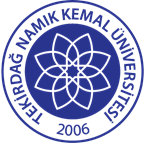 TNKÜ ÇORLU MÜHENDİSLİK FAKÜLTESİ                             BİYOMEDİKAL MÜHENDİSLİĞİVAKUMLU FIRIN (ETÜV) CİHAZI KULLANMA TALİMATIDoküman No: EYS-TL-231TNKÜ ÇORLU MÜHENDİSLİK FAKÜLTESİ                             BİYOMEDİKAL MÜHENDİSLİĞİVAKUMLU FIRIN (ETÜV) CİHAZI KULLANMA TALİMATIHazırlama Tarihi:13.04.2022TNKÜ ÇORLU MÜHENDİSLİK FAKÜLTESİ                             BİYOMEDİKAL MÜHENDİSLİĞİVAKUMLU FIRIN (ETÜV) CİHAZI KULLANMA TALİMATIRevizyon Tarihi:--TNKÜ ÇORLU MÜHENDİSLİK FAKÜLTESİ                             BİYOMEDİKAL MÜHENDİSLİĞİVAKUMLU FIRIN (ETÜV) CİHAZI KULLANMA TALİMATIRevizyon No:0TNKÜ ÇORLU MÜHENDİSLİK FAKÜLTESİ                             BİYOMEDİKAL MÜHENDİSLİĞİVAKUMLU FIRIN (ETÜV) CİHAZI KULLANMA TALİMATIToplam Sayfa Sayısı:1Cihazın Markası/Modeli/ Taşınır Sicil NoNUVE EV 018253.3.6/15/11354Kullanım AmacıBu talimat Üniversitemizin Biyomedikal Mühendisliği Bölümü Biyomalzeme Laboratuvarında bulunan Vakumlu Fırın cihazının kullanımına yönelik işlemleri belirler.Sorumlusu	Bu talimatın uygulanmasında ÇMF Biyomedikal Mühendisliği çalışanları ve öğrencileri sorumludur.Sorumlu Personel İletişim Bilgileri (e-posta, GSM)ngulsahgulenc@nku.edu.tr,oaltinok@nku.edu.tr